INDICAÇÃO Nº 3852/2017Sugere ao Poder Executivo Municipal que verifique a possibilidade de disponibilizar o Wifi no Velório Municipal Berto Lira Localizada na Av. Tiradentes, 1061, Jardim América, neste município.Excelentíssimo Senhor Prefeito Municipal, Nos termos do Art. 108 do Regimento Interno desta Casa de Leis, dirijo-me a Vossa Excelência para sugerir ao setor competente que verifique a possibilidade de disponibilizar o Wifi no Velório Municipal Berto Lira Localizada na Av. Tiradentes, 1061, Jardim América, neste ‘município.Justificativa:Fomos procurados por munícipes, usuários do referido Velório Berto Lira solicitando essa providencia, o wifi permitirá que os mesmos tenham acesso a internet, pois hoje o uso de internet passou a ser uma necessidade para trabalhar e não mais um item  supérfluos.Plenário “Dr. Tancredo Neves”, em 17 de Abril de 2017.JESUS VENDEDOR-Vereador / Vice Presidente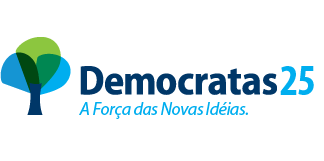 